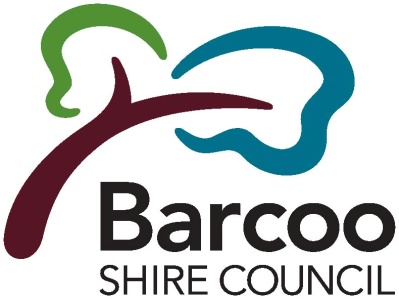 WATER COMPLAINT FORMThis form is to be completed when making a complaint about the Water Supply in accordance with the Barcoo Shire Council Customer Service Standards – Water Supply.CUSTOMER DETAILSCUSTOMER DETAILSCUSTOMER DETAILSCUSTOMER DETAILSCUSTOMER DETAILSCUSTOMER DETAILSCUSTOMER DETAILSCUSTOMER DETAILSCUSTOMER DETAILSCustomer Name:Customer Address:Contact Number:Date:        /        /        /        /        /        /        /        /Time:Time:AM / PMAM / PMCOMPLAINT DETAILS: (Please tick box)COMPLAINT DETAILS: (Please tick box)COMPLAINT DETAILS: (Please tick box)COMPLAINT DETAILS: (Please tick box)COMPLAINT DETAILS: (Please tick box)COMPLAINT DETAILS: (Please tick box)COMPLAINT DETAILS: (Please tick box)COMPLAINT DETAILS: (Please tick box)COMPLAINT DETAILS: (Please tick box)□ Treated Water Supply□ Treated Water Supply□ Treated Water Supply□ Treated Water Supply□ Planned Interruption□ Planned Interruption□ Billing / Accounts□ Billing / Accounts□ Billing / Accounts□ Raw Water Supply□ Raw Water Supply□ Raw Water Supply□ Raw Water Supply□ Unplanned Interruption□ Unplanned Interruption□ Other :□ Other :□ Other :COMPLAINT TYPE: (Please tick box)COMPLAINT TYPE: (Please tick box)COMPLAINT TYPE: (Please tick box)COMPLAINT TYPE: (Please tick box)Additional Comments / Diagrams (Optional)Additional Comments / Diagrams (Optional)Additional Comments / Diagrams (Optional)Additional Comments / Diagrams (Optional)Additional Comments / Diagrams (Optional)□ Water Quality□ Water Quality□ Water Quality□ Water Quality□ Pressure□ Pressure□ Pressure□ Pressure□ Disruption□ Disruption□ Disruption□ Disruption□ Leak□ Leak□ Leak□ Leak□ Main break□ Main break□ Main break□ Main break□ Other (Please Specify):□ Other (Please Specify):□ Other (Please Specify):□ Other (Please Specify):□ Other (Please Specify):□ Other (Please Specify):□ Other (Please Specify):□ Other (Please Specify):□ Other (Please Specify):LOCATION OF ISSUE / FAULT:  (Please detail street address)LOCATION OF ISSUE / FAULT:  (Please detail street address)LOCATION OF ISSUE / FAULT:  (Please detail street address)LOCATION OF ISSUE / FAULT:  (Please detail street address)LOCATION OF ISSUE / FAULT:  (Please detail street address)LOCATION OF ISSUE / FAULT:  (Please detail street address)LOCATION OF ISSUE / FAULT:  (Please detail street address)LOCATION OF ISSUE / FAULT:  (Please detail street address)LOCATION OF ISSUE / FAULT:  (Please detail street address)ACTIONS YOU WOULD LIKE AS A RESULT OF THIS COMPLAINT:ACTIONS YOU WOULD LIKE AS A RESULT OF THIS COMPLAINT:ACTIONS YOU WOULD LIKE AS A RESULT OF THIS COMPLAINT:ACTIONS YOU WOULD LIKE AS A RESULT OF THIS COMPLAINT:ACTIONS YOU WOULD LIKE AS A RESULT OF THIS COMPLAINT:ACTIONS YOU WOULD LIKE AS A RESULT OF THIS COMPLAINT:ACTIONS YOU WOULD LIKE AS A RESULT OF THIS COMPLAINT:ACTIONS YOU WOULD LIKE AS A RESULT OF THIS COMPLAINT:ACTIONS YOU WOULD LIKE AS A RESULT OF THIS COMPLAINT:CUSTOMER’S SIGNATURE:CUSTOMER’S SIGNATURE:OFFICE USE ONLY:OFFICE USE ONLY:OFFICE USE ONLY:OFFICE USE ONLY:OFFICE USE ONLY:OFFICE USE ONLY:OFFICE USE ONLY:OFFICE USE ONLY:OFFICE USE ONLY:Received in Office by:Received in Office by:Received in Office by:                                                                Date:      /    /                       Time:                  AM/ PM                                                                Date:      /    /                       Time:                  AM/ PM                                                                Date:      /    /                       Time:                  AM/ PM                                                                Date:      /    /                       Time:                  AM/ PM                                                                Date:      /    /                       Time:                  AM/ PM                                                                Date:      /    /                       Time:                  AM/ PMResponsible Officer:Responsible Officer:Responsible Officer:Response / Action Details:Response / Action Details:Response / Action Details:Response Time (Breaks & Leaks)Response Time (Breaks & Leaks)Response Time (Breaks & Leaks)Action Completed by:Action Completed by:Action Completed by:                                                                Date:      /     /                     Time:                   AM/PM                                                                Date:      /     /                     Time:                   AM/PM                                                                Date:      /     /                     Time:                   AM/PM                                                                Date:      /     /                     Time:                   AM/PM                                                                Date:      /     /                     Time:                   AM/PM                                                                Date:      /     /                     Time:                   AM/PMAuthorisation Signature:Authorisation Signature:Authorisation Signature:                                                                Date:      /     /                     Time:                   AM/PM                                                                Date:      /     /                     Time:                   AM/PM                                                                Date:      /     /                     Time:                   AM/PM                                                                Date:      /     /                     Time:                   AM/PM                                                                Date:      /     /                     Time:                   AM/PM                                                                Date:      /     /                     Time:                   AM/PMThis complaint and action/s have been recorded on the Water Complaints Register:   □ YES    □NOThis complaint and action/s have been recorded on the Water Complaints Register:   □ YES    □NOThis complaint and action/s have been recorded on the Water Complaints Register:   □ YES    □NOThis complaint and action/s have been recorded on the Water Complaints Register:   □ YES    □NOThis complaint and action/s have been recorded on the Water Complaints Register:   □ YES    □NOThis complaint and action/s have been recorded on the Water Complaints Register:   □ YES    □NOThis complaint and action/s have been recorded on the Water Complaints Register:   □ YES    □NOThis complaint and action/s have been recorded on the Water Complaints Register:   □ YES    □NODOCUMENT ID NO:This complaint and action/s have been recorded on the Water Complaints Register:   □ YES    □NOThis complaint and action/s have been recorded on the Water Complaints Register:   □ YES    □NOThis complaint and action/s have been recorded on the Water Complaints Register:   □ YES    □NOThis complaint and action/s have been recorded on the Water Complaints Register:   □ YES    □NOThis complaint and action/s have been recorded on the Water Complaints Register:   □ YES    □NOThis complaint and action/s have been recorded on the Water Complaints Register:   □ YES    □NOThis complaint and action/s have been recorded on the Water Complaints Register:   □ YES    □NOThis complaint and action/s have been recorded on the Water Complaints Register:   □ YES    □NO